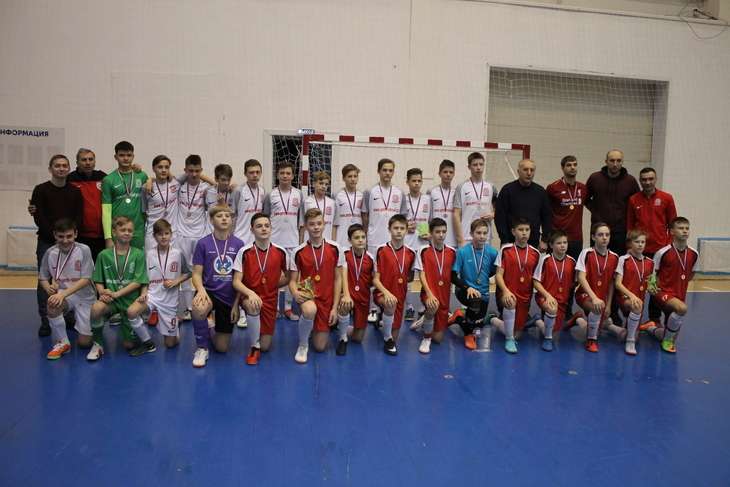 ы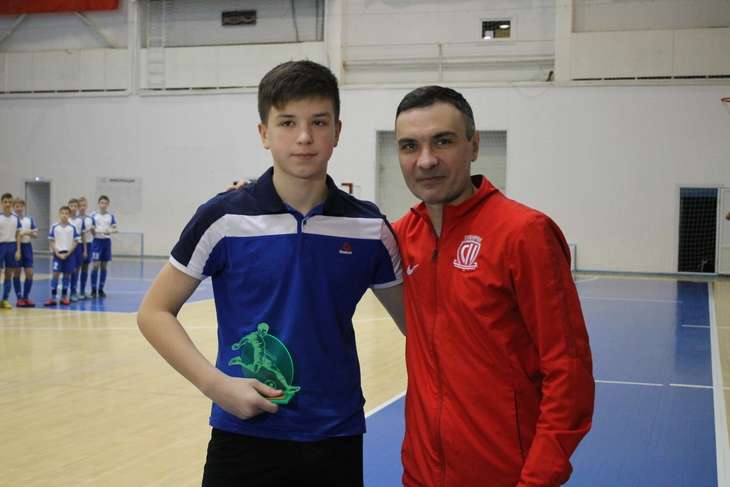 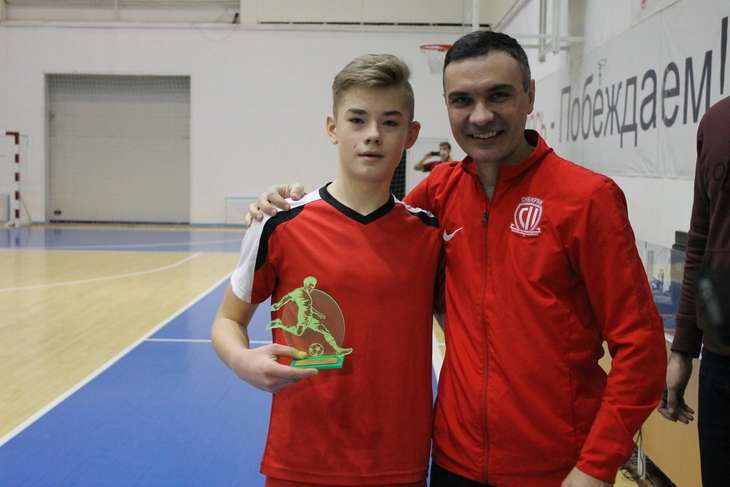 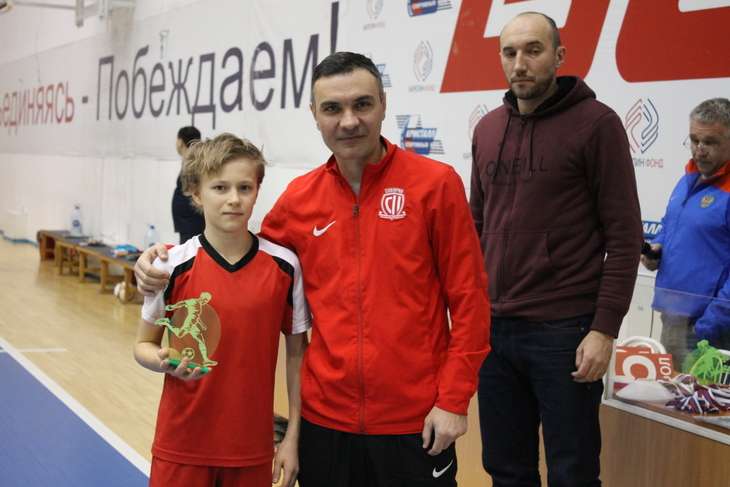 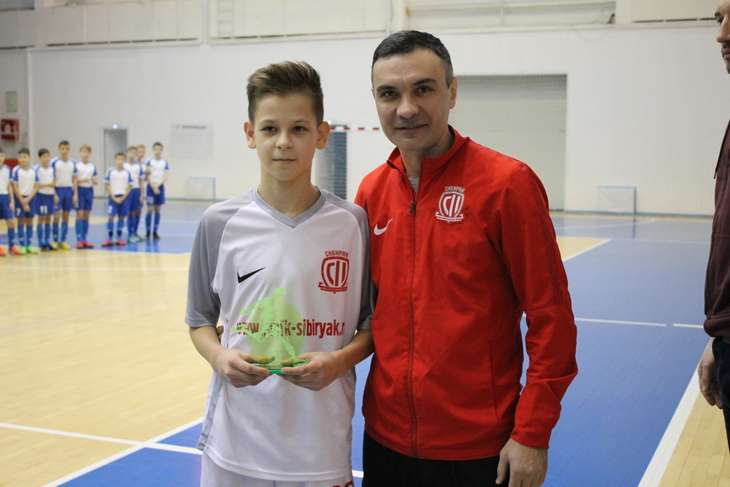 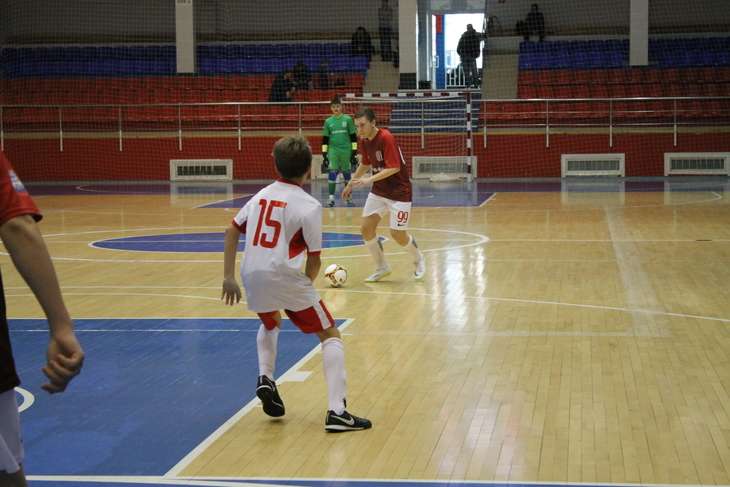 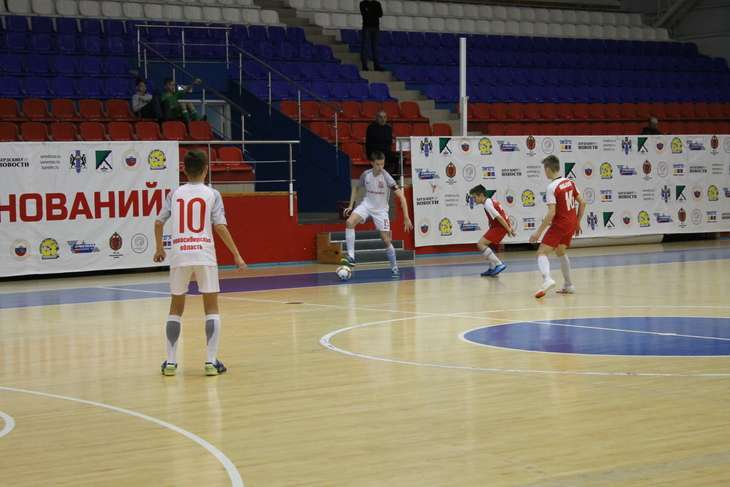 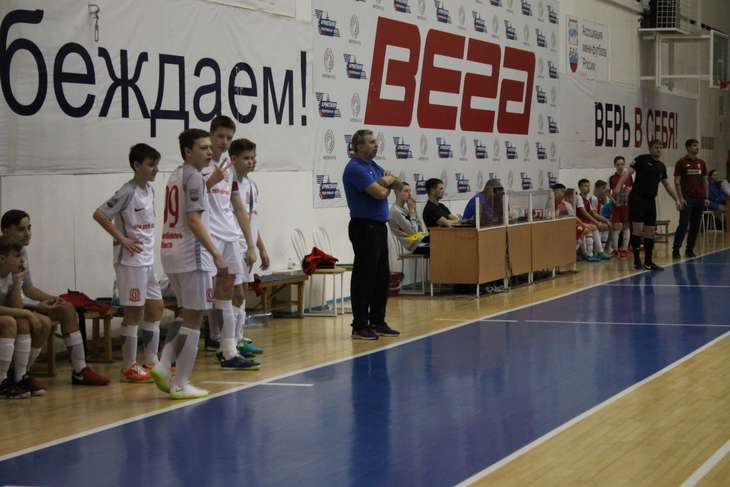 